ALLEGATI: da fare in base a presente bando Dichiarazione contenente le procedure che verranno utilizzate per la selezione del contraente nel rispetto della normativa in materia di contratti pubblici relativi a lavori, servizi e forniture (Decreto legislativo n. 50/2016)Dichiarazione relativa all’ammissibilità o meno dell’IVAAutovalutazione relativa al possesso delle priorità e relativi punteggiElenco dei comuni della Regione Emilia-Romagna con l’indicazione dell’area rurale di appartenenza e dei comuni oggetto di intervento Strategia Aree InterneMandato per la compilazione e la trasmissione telematica di istanze/dichiarazioni/ comunicazioni di competenza della regione emila-romagna.”Fac-simile cartellonistica informativa da realizzarsi sulla base dell’immagine coordinata in corso di definizione da parte dell’Ente per la gestione dei parchi e delle aree protette – Delta del Po19.2.02 - 2.B Realizzazione di interventi per un utilizzo delle stazioni dei treni a fini promozionali e punti di partenza e di arrivo per la visita al Delta con mezzi eco-sostenibili – AZIONE FAROAllegato A- Procedure che verranno utilizzate per la selezione del contraente nel rispetto della normativa in materia di contratti pubblici relativi a lavori, servizi e forniture (Decreto legislativo n. 50/2016)Io sottoscritto (nome)………………………………………..……. (cognome)……………………………………..…………………… nato a…………………………………………………………….…………………………….………… il ……….………….…………………….. in qualità di legale rappresentante del ……………………………………………………………….……………..……...............dichiaro:di essere a conoscenza degli obblighi e delle prescrizioni procedurali definite dalla normativa in materia di contratti pubblici relativi a lavori, servizi e forniture (Decreto  legislativo  n. 50/2016 e s.mm.ii);di essere a conoscenza che qualora fossero riscontrate irregolarità nell’applicazione della normativa in materia di contratti pubblici relativi a lavori, servizi e forniture la Regione potrà procedere all’applicazione di sanzioni o riduzioni fino alla revoca del contributo concesso in relazione alla gravità della violazione riscontrata;che per la realizzazione del progetto oggetto della domanda di sostegno è intenzione dell’amministrazione beneficiaria utilizzare le seguenti procedure di selezione del contraente:Nota 1:Affidamento diretto per un importo inferiore ad euro 40.000,00 - lettera a), comma 2, art. 36 (con riferimento al Par. 4.3.1 delle Linee guida ANAC n.4 Aggiornate al Decreto Legislativo 19 aprile 2017, n. 56 con delibera del Consiglio n. 206 del 1 marzo 2018 “(…) previa comparazione dei listini di mercato, di offerte precedenti per commesse identiche o analoghe o all’analisi dei prezzi praticati ad altre amministrazioni. In ogni caso, il confronto dei preventivi di spesa forniti da due o più operatori economici rappresenta una best practice anche alla luce del principio di concorrenza” specificando l’adeguata motivazione della scelta)Procedura negoziata previa consultazione di almeno 5 operatori economici per importi maggiori di euro 40.000 e inferiori ad euro 150.000 per i lavori, o alle soglie di cui all' articolo 35 per le forniture e i servizi - lettera b) comma 2, art. 36Procedura negoziata previa consultazione di almeno 10 operatori economici per importi da euro 150.000,00 o meno di euro 1.000.000,00 - lettera c), comma 2, art. 36Procedura ordinaria - lettera d) comma 2 art. 36Gara europea (sopra soglia)Affidamento ad una società in-houseAltro con definizione degli estremi legislativi che lo prevedano nel rispetto delle norme nazionali e comunitarieNota 2:Avvisi di preinformazione;Individuazione tramite elenchi di operatori economici compatibili con la normativa nazionale e comunitariaIndagini di mercato garantendo i principi generali di trasparenza, rotazione, parità di trattamento e non discriminazioneAltre modalità specificando gli estremi legislativiNota 3:Procedura gestita direttamente dal beneficiarioProcedura gestita tramite centrale di committenzaAltro (soggetto aggregatore ai sensi dell’art. 9 del D.L. n. 66/2014)Nota generale:Gli affidamenti, gli acquisti e la selezione dei committenti devono essere effettuati nel rispetto delle norme di cui al Decreto legislativo n. 50/2016 e s.mm.ii e in conformità alle “Linee Guida sull'ammissibilità delle spese relative allo sviluppo rurale 2014-2020” di cui all’Intesa sancita in Conferenza Stato- Regioni nella seduta dell'11 febbraio 2016. Non è ammesso realizzare le opere in amministrazione diretta.DATA ………….…………                                                         FIRMA…………………………………………………………………….19.2.02 - 2.B Realizzazione di interventi per un utilizzo delle stazioni dei treni a fini promozionali e punti di partenza e di arrivo per la visita al Delta con mezzi eco-sostenibili – AZIONE FARO Allegato B- Dichiarazione relativa all’ammissibilità o meno dell’IVAIo sottoscritto (nome)…………………………………..……………. (cognome) ……………………..…………..…………………… nato a………………………………………………….……………………………….……… il …………………………..……………………….. in qualità di legale rappresentante del ………………………………………………..……...............................................in relazione all’art. 69, par. 3, lett. c) del Reg. (UE) 1303/2013dichiaro:(barrare la casella pertinente) che l’IVA collegata agli investimenti proposti nel progetto presentato ai sensi dell’Azione 19.2.01.03 non è recuperabile dal Comune/Ente rappresentato, nel rispetto dei disposti di cui all’articolo 37, paragrafo 11 del Regolamento (UE) n. 1303/2013 e della normativa nazionale in materia  che l’IVA collegata agli investimenti proposti nel progetto presentato ai sensi dell’dell’Azione 19.2.01.03 è recuperabile dal Comune/Ente rappresentato, nel rispetto della normativa nazionale in materia e pertanto non ammissibile a contributo.DATA ………….…………                                                         FIRMA…………………………………………………………………….19.2.02 - 2.B Realizzazione di interventi per un utilizzo delle stazioni dei treni a fini promozionali e punti di partenza e di arrivo per la visita al Delta con mezzi eco-sostenibili – AZIONE FAROAllegato C- Autovalutazione relativa al possesso delle priorità e relativi punteggi:Per essere ammessi a finanziamento la somma dei punteggi ottenuti in istruttoria deve raggiungere la soglia di punti 20 escludendo l’eventuale punteggio assegnato per progetti realizzati nei territori appartenenti alle aree prototipali della “Strategia Nazionale Aree Interne”A parità di punteggio sarà data priorità ai progetti con spesa ammissibile a contributo con valore più alto. Nel caso di ulteriori parità di punteggio si procederà al sorteggio.DATA ………….…………                                                         FIRMA…………………………………………………………………….19.2.02 - 2.B Realizzazione di interventi per un utilizzo delle stazioni dei treni a fini promozionali e punti di partenza e di arrivo per la visita al Delta con mezzi eco-sostenibili – AZIONE FAROAllegato D- Elenco dei comuni dell’Area Leader del Delta emiliano-romagnolo con l’indicazione dell’area rurale di appartenenza e dei comuni oggetto di intervento Strategia Aree InterneN.B. IL COMUNE DI RAVENNA RICADE IN ZONA A ED E’ QUINDI ESCLUSO DAL PRESENTE BANDOPERIMETRAZIONE DELLE AREE INTERNE DEL BASSO FERRARESE DELLA REGIONE EMILIA-ROMAGNA Deliberazione di Giunta Regionale n. 473/2016* Comuni ricadenti nell’area Leader del Delta emiliano-romagnolo19.2.02 - 2.B Realizzazione di interventi per un utilizzo delle stazioni dei treni a fini promozionali e punti di partenza e di arrivo per la visita al Delta con mezzi eco-sostenibili – AZIONE FAROAllegato E - Mandato per la compilazione e la trasmissione telematica di istanze/dichiarazioni/ comunicazioni di competenza della regione Emilia-Romagna” (1)Il sottoscritto ............................................... .................................................. legale rappresentante/munito del potere di rappresentanza C.F. ....................................................... dell’impresa iscritta all'Anagrafe regionale delle aziende agricole (Reg. RER n.17/2003) con CUAA ......................................................,esprime il proprio consensoa favore del GAL DELTA 2000 Soc Cons. a r. l. C.F. 01358060380 ad effettuare il trattamento di consultazione dei propri dati personali contenuti nell’Anagrafe delle Aziende Agricole necessario per lo svolgimento delle attività amministrative connesse all’istruttoria della domanda diretta ad ottenere i benefici economici previsti dalla normativa del PSR 2014-2020 Misura 19. 19.2.02.01.B - Investimenti per organizzare la ciclabilità e collegamenti intermodali (barca+bici+treno+bus)PRIVACYPresa visione dell'informativa per il trattamento dei dati personali ex art.13 del D. Lgs. n. 196/2003, ho autorizzato il trattamento dei dati personali da parte del mandatario, esteso alla comunicazione alla Regione Emilia-Romagna, per l’effettuazione di operazioni di trattamento mediante il collegamento con il Sistema informativo agricolo regionale (SIAR) per l’espletamento del/degli adempimenti amministrativi riferiti all’incarico conferito.Il consenso è stato reso:per la consultazione del fascicolo anagrafico, in base all’art. 17 regolamento regionale n. 2/2007, di cui alla deliberazione della Giunta Regionale n. 1789/2017 (convenzione tra i Gruppi di Azione Locale – GAL e la Regione Emilia-Romagna).Luogo .....................Data  .....................		Firma autografa del mandante  ........................................(Si allega documento di riconoscimento valido del mandante)NOTE SUPPLEMENTARI:Il testo del mandato contiene le disposizioni minime vincolanti da trasmettere all’Amministrazione Regionale. Il modello è acquisito con scansione con allegata copia fronte/retro di un valido documento d’identità del sottoscrittore (pdf o p7m).19.2.02 - 2.B Realizzazione di interventi per un utilizzo delle stazioni dei treni a fini promozionali e punti di partenza e di arrivo per la visita al Delta con mezzi eco-sostenibili – AZIONE FAROAllegato F- Fac-simile cartellonistica informativa da realizzarsi sulla base dell’immagine coordinata in corso di definizione da parte dell’Ente per la gestione dei parchi e delle aree protette – Delta del Po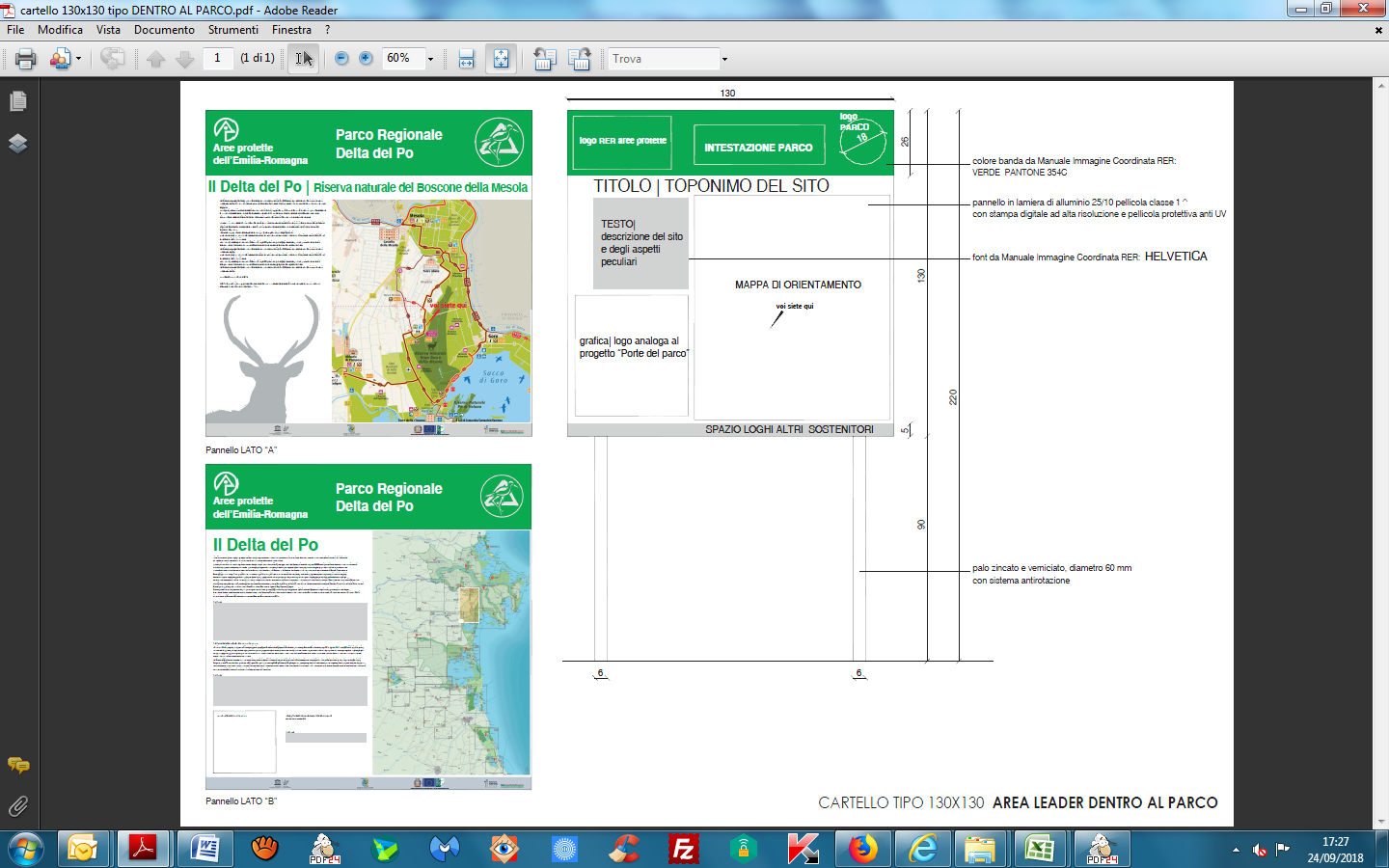 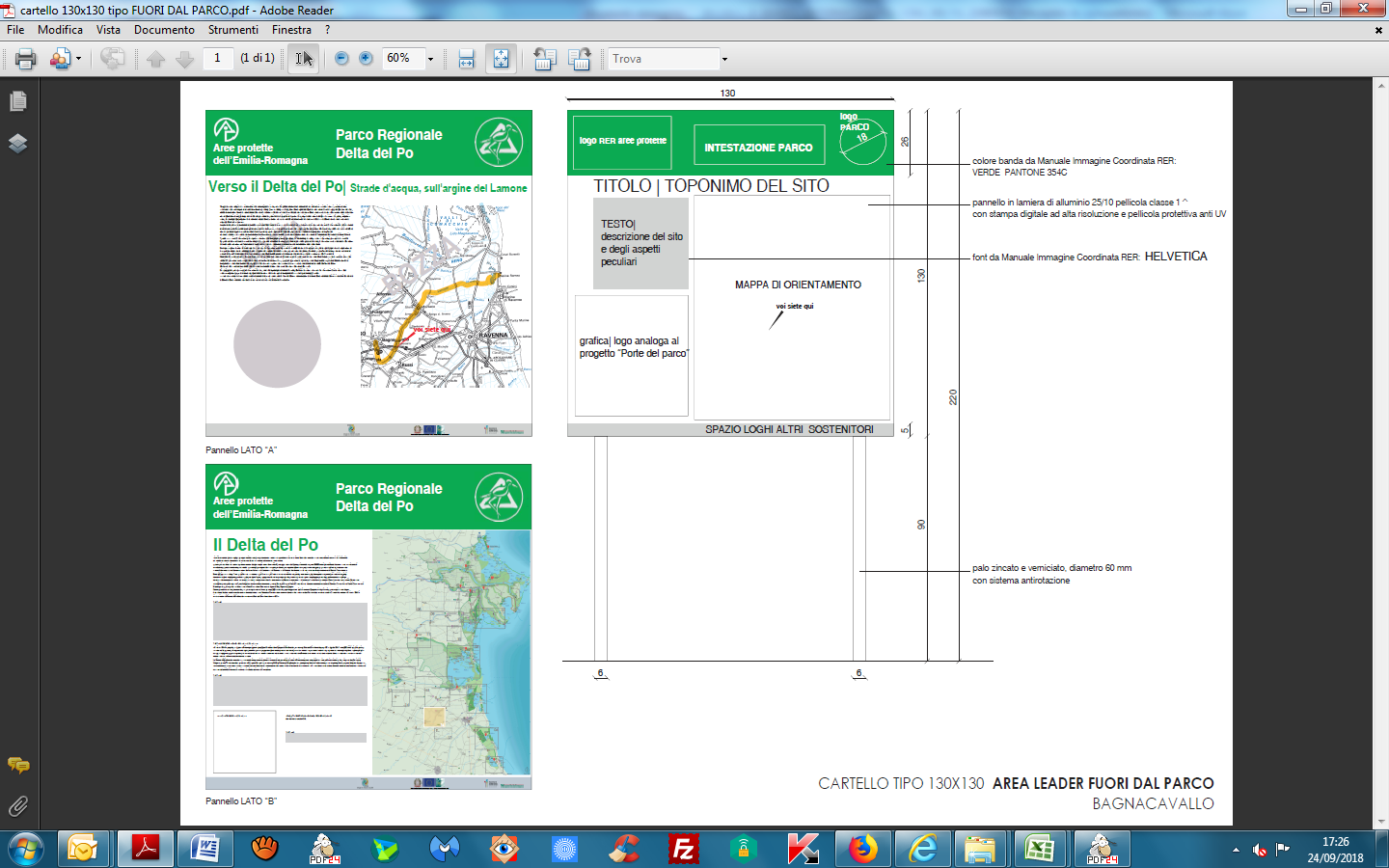 TIPOLOGIA DI SPESADESCRIZIONE DELLE SPESE CON RIFERIMENTO AI COMPUTI METRICI EIMPORTO TOTALE1 TIPO DI PROCEDURA DI SCELTA DEL CONTRAENTE2 MODALITA’DI INDIVIDUAZIONE DEGLI OPERATORI DA INVITARE ALLA PROCEDURA3 GESTIONE DELLA PROCEDURAMERCATO ELETTRONICOMERCATO ELETTRONICOMERCATO ELETTRONICOTIPOLOGIA DI SPESADESCRIZIONE DELLE SPESE CON RIFERIMENTO AI COMPUTI METRICI EIMPORTO TOTALE1 TIPO DI PROCEDURA DI SCELTA DEL CONTRAENTE2 MODALITA’DI INDIVIDUAZIONE DEGLI OPERATORI DA INVITARE ALLA PROCEDURA3 GESTIONE DELLA PROCEDURASiNoDefinizione (nome)ACQUISIZIONE PRESTAZIONE PROFESSIONALEACQUISIZIONE SERVIZIACQUISIZIONE ATTREZZATUREREALIZZAZIONE DI OPEREALTROCRITERI RIFERITI AL PIANO DEGLI INTERVENTICRITERI RIFERITI AL PIANO DEGLI INTERVENTIPUNTI14.1Progetti che prevedono punti o sistemi di ricarica di bici elettriche 1014.2Progetti che prevedono la realizzazione di punti di informazione turistica virtuali localizzati nelle stazioni (totem, beacon, webcam ed altre attrezzature simili in grado di fornire informazioni turistiche sul Delta del Po all’utente)1014.3Progetti che riguardano stazioni dei treni che sono collocate entro  10 km da siti e/o beni ricompresi in uno dei seguenti elenchi: nell’elenco dei siti SIC/ZPS Natura 2000 (informazioni disponibili al link: http://ambiente.regione.emilia-romagna.it/parchi-natura2000/rete-natura-2000/siti/siti-per-provincia), immobili tutelati ai sensi del D. Lgs 42/2004 e s.m.i. (Gli immobili tutelati sono catalogati e rilevabili nel sito www.patrimonioculturale-er.it ) o riconosciuti di valore storico- architettonico di pregio storico, culturale e testimoniale dagli strumenti urbanistici comunali1014.4Progetti che riguardano stazioni dei treni che sono collocate entro 10 km di distanza dai tracciati degli itinerari collegati al sistema delle ciclovie regionali (RCR) di cui alla L.R. 10/2017 e DGR1157/2014, quali: Ciclovie Vento, Destra Po e Adriatica 1014.5Progetti che riguardano stazioni dei treni che sono collocate nei percorsi del masterplan dell’intermodalità(cfr.https://www.deltaduemila.net/site/doc/MISURA_19.2.02.01A_MASTEPLAN.pdf ) eventuale documentazione tecnica di dettaglio del masterplan può essere richiesta via email a: info@deltaduemila.net 10CRITERI RIFERITI ALL’AREA TERRITORIALEPUNTI14.6Interventi realizzati in aree Parco e Area Contigua (mappe consultabili al seguente link: http://ambiente.regione.emilia-romagna.it/parchi-natura2000/aree-protette/parchi/depo/carta-zone)314.7Interventi realizzati nelle Aree interne di progetto come definite dalla “Strategia Nazionale Aree Interne” approvata con delibera di Giunta regionale n. 473 del 4 aprile 2016 (indicate nell’Allegato D)2Codice ISTATCodice ISTATDenominazione comuneProv.Prov.Zona PSRZona PSRZona PSRTipologia di Area rurale38001ARGENTAARGENTAARGENTAFEFECAREE RURALI INTERMEDIEAREE RURALI INTERMEDIE38002BERRABERRABERRAFEFECAREE RURALI INTERMEDIEAREE RURALI INTERMEDIE38005CODIGOROCODIGOROCODIGOROFEFECAREE RURALI INTERMEDIEAREE RURALI INTERMEDIE38006COMACCHIOCOMACCHIOCOMACCHIOFEFECAREE RURALI INTERMEDIEAREE RURALI INTERMEDIE38027FISCAGLIAFISCAGLIAFISCAGLIAFEFECAREE RURALI INTERMEDIEAREE RURALI INTERMEDIE38025GOROGOROGOROFEFECAREE RURALI INTERMEDIEAREE RURALI INTERMEDIE38010JOLANDA DI SAVOIAJOLANDA DI SAVOIAJOLANDA DI SAVOIAFEFECAREE RURALI INTERMEDIEAREE RURALI INTERMEDIE38011LAGOSANTOLAGOSANTOLAGOSANTOFEFECAREE RURALI INTERMEDIEAREE RURALI INTERMEDIE38014MESOLAMESOLAMESOLAFEFECAREE RURALI INTERMEDIEAREE RURALI INTERMEDIE38017OSTELLATOOSTELLATOOSTELLATOFEFECAREE RURALI INTERMEDIEAREE RURALI INTERMEDIE38019PORTOMAGGIOREPORTOMAGGIOREPORTOMAGGIOREFEFECAREE RURALI INTERMEDIEAREE RURALI INTERMEDIE39001ALFONSINEALFONSINEALFONSINERARABAREE AD AGRICOLTURA INTENSIVA ESPECIALIZZATAAREE AD AGRICOLTURA INTENSIVA ESPECIALIZZATA39002BAGNACAVALLOBAGNACAVALLOBAGNACAVALLORARABAREE AD AGRICOLTURA INTENSIVA ESPECIALIZZATAAREE AD AGRICOLTURA INTENSIVA ESPECIALIZZATA39007CERVIACERVIACERVIARARABAREE AD AGRICOLTURA INTENSIVA ESPECIALIZZATAAREE AD AGRICOLTURA INTENSIVA ESPECIALIZZATA39008CONSELICECONSELICECONSELICERARABAREE AD AGRICOLTURA INTENSIVA ESPECIALIZZATAAREE AD AGRICOLTURA INTENSIVA ESPECIALIZZATA39016RUSSIRABAREE AD AGRICOLTURA INTENSIVA ESPECIALIZZATANOMEAREE PROGETTOBasso Ferrarese* Berra (FE) *Copparo (FE) Formignana (FE) *Jolanda di Savoia (FE) Tresigallo (FE) *Codigoro (FE)*Mesola (FE) *Goro (FE)